JÄSENTIEDOTE 	1611/8.12.2011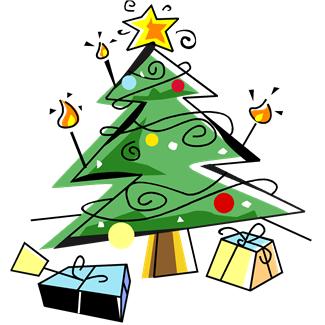 Osaston syyskokouksen päätöksiäOsaston syyskokouksessa 19.11. Ravintola Tekniskassa hyväksyttiin talousarvio ja toimintasuunnitelma vuodeksi 2012 sekä päätettiin varajäsenten järjestyksestä käyttää äänioikeutta toimikunnan kokouksissa. Vuoden 2012 toiminnassa on huomioitu PAUn talvi- ja kesäpäivät sekä jäsentilaisuudet ja teatteriesitykset. Löydät toimintasuunnitelman osaston kotisivuilta. Seuraa myös jäsentiedotteita, sillä niissä kerrotaan ajankohtaisista asioista ja tapahtumista.Muistathan käydä PAUn sivujen www.pau.fi kautta päivittämässä jäsenrekisteriin ammattinimikkeesi ja sähköpostiosoitteesi.  Näin varmistat, että saat liiton jäsentiedotteet ja mahdolliset muut eri ammattiryhmille suunnatut tiedotteet. Työehtosopimuksesta on sovittuPosti- ja logistiikka-alan unioni PAU on sopinut Viestinvälitys- ja logistiikka-alan työehtosopimuksen raamisopimuksen mukaisesti. Sopimuksen piirissä on noin 22 000 palkansaajaa. PAUn hallinto hyväksyi neuvottelutulokset yksimielisesti.Syksyn aikana käytyjen YT-neuvottelujen vaikutukset koskevat myös meidän osaston jäseniä.  Pääluottamusmies Anita Lappalainen ja työsuojeluvaltuutettu Marjatta Makkonen ovat edelleen jäsenien tukena, joten olkaa pienissäkin asioissa heihin yhteydessä. Vuosi 2011 on loppumassa ja uusi alkamassa.PAUn Pääkaupunkiseudun toimihenkilöt ry:n toimikunta kiittää kuluneesta vuodesta ja toivottaa Sinulle mukavaa elokuvailtaa sekäHyvää Joulua ja Uutta Vuotta 2012